3. pielikumsValsts pārvaldes institūciju klientu klātienes apkalpošanas struktūru optimizācija1. Nacionālā un reģionālā valsts pārvaldes institūciju klientu apkalpošanas tīkla optimizācijaTurpmākam izmaksu samazinājumam un publisko pakalpojumu plašākas pieejamības nodrošināšanai iedzīvotājiem nepieciešams turpināt valsts pārvaldes institūciju klientu apkalpošanas centru (turpmāk – KAC) struktūras optimizāciju, izskatot iespējas un potenciālu Valsts un pašvaldības vienoto klientu apkalpošanas centru (turpmāk – VPVKAC) tīkla pilnveidošanai. Optimizācijas ietvaros atsevišķus valsts pārvaldes institūciju KAC paredzēts izvietot vienuviet. Lai uzlabotu valsts pārvaldes institūciju klientu apkalpošanas struktūru, 2018. gada ceturtajā ceturksnī Vides aizsardzības un reģionālās attīstības ministrija (turpmāk - VARAM) sadarbībā ar SIA “PricewaterhouseCoopers” (turpmāk - PwC) veica pētījumu par iespējām optimizēt Valsts un pašvaldības vienoto klientu apkalpošanas centru (turpmāk tekstā – VPVKAC) izvietojumu nacionālās un reģionālās nozīmes attīstības centros. 2019. gada maijā VPVKAC tīklu veido apkalpošanas centru tīkls ar 77 novadu nozīmes VPVKAC un 8 reģionālas nozīmes VPVKAC. Plānots, ka četru gadu laikā darbu uzsāks divi nacionālas nozīmes VPVKAC un trīs reģionālas nozīmes VPVKAC. 1. tabulā ir apkopota informācija par nacionālas un reģionālas nozīmes projektiem, kuri atrodas izstrādes stadijā vai ir pabeigti.1. tabula Kopsavilkums par īstenotiem vai īstenošanas stadijā esošiem projektiemAvots: PwC analītikaIzvērtējot KAC struktūru optimizācijas un VPVKAC izveidošanas iespējas, tika ņemti vērā rezultāti, kas balstīti uz esošās situācijas analīzi (piemēram, telpu platība, darbinieku skaits), taču nākotnē tehnoloģiju attīstības un izmantošanas radītās izmaiņas ietekmēs klātienes pakalpojumu nodrošināšanas veidu. Latvijā šobrīd aktuālā pāreja uz elektronisko pakalpojumu izmantošanas veicināšanu ietekmēs klātienes apkalpošanas vietu nepieciešamību nākotnē, kā arī klientu apkalpošanas speciālistu skaitu. Novērtējot kopējo optimizācijas potenciālu un analizējot līdzšinējo izvietojumu, tika identificētas problēmu zonas un to risinājuma iespējas. Tika analizēti šādu valsts pārvaldes institūciju – Valsts ieņēmumu dienesta (turpmāk - VID), Valsts sociālās apdrošināšanas aģentūras (turpmāk - VSAA), Nodarbinātības valsts aģentūras (turpmāk - NVA), Pilsonības un migrācijas lietu pārvaldes (turpmāk - PMLP), Lauku atbalsta dienesta (turpmāk - LAD), Valsts zemes dienesta (turpmāk - VZD), Uzņēmumu reģistra (turpmāk - UR), Valsts darba inspekcijas (turpmāk - VDI) un Valsts meža dienesta (turpmāk - VMD) klātienē piedāvātie pakalpojumi. Atlasot informāciju par valsts iestādēm, kas atrodas identificētajās problēmu zonās, tika apkopoti dati par pakalpojumiem, kas sniegti klātienē – katrā valsts iestādē tika atlasīti pieci populārākie pakalpojumi. Pētījuma ietvaros šāda informācija tika apkopota par piecām valsts iestādēm – VID, NVA, LAD, VZD un VSAA. Aprēķinot šo pakalpojumu īpatsvaru pret kopējo pieteikto un sniegto pakalpojumu skaitu, tika secināts, ka 2017. gadā vairākums no tiem tika nodrošināti tiešsaistē. Savukārt, pamatojoties uz kopējā skaita rādītājiem, VZD un LAD pakalpojumi tiek pieprasīti mazāk. Informācijas kopsavilkums ir atspoguļots 2. tabulā.2. tabula. Kopsavilkums par klātienē pieteiktiem un sniegtajiem pakalpojumiem 2017. gadāAvots: VARAM un valsts iestāžu datiIzskatot šo pakalpojumu klāstu, secināts, ka kopumā pakalpojuma pieteikšana un sniegšana klātienē pārsvarā tika īstenota dokumentu iesniegšanas vai saņemšanas kontekstā. Izvērtējot valsts pārvaldes institūciju KAC izvietojumu nacionālās un reģionālās nozīmes attīstības centros, secināts, ka esošais izvietojums ir neefektīvs. Valsts pārvaldes institūcijas atrodas vairākās ēkās relatīvi lielā attālumā viena no otras, kas apgrūtina iedzīvotāju iespējas vienkopus saņemt vairāku institūciju pakalpojumus, kā arī sadārdzina kopējās telpu izmaksas, jo katra valsts pārvaldes institūciju uztur savu klientu uzgaidāmo telpu. Optimizācija nepieciešama gan reģionālas, gan nacionālas nozīmes nozīmes attīstības centros. 1. attēlā atzīmētas pilsētas, kurās, pamatojoties uz PwC veikto analīzi, ir piedāvāti optimizācijas risinājumi. Optimizācijas iespējas minētajām pilsētām analizētas, izmantojot datus par pieejamajām telpām un to kapacitāti, kā arī sabiedriskā transporta (dzelzceļa un autobusa) pieturu (staciju) atrašanās vietām.1. attēls. Identificētās problēmu zonas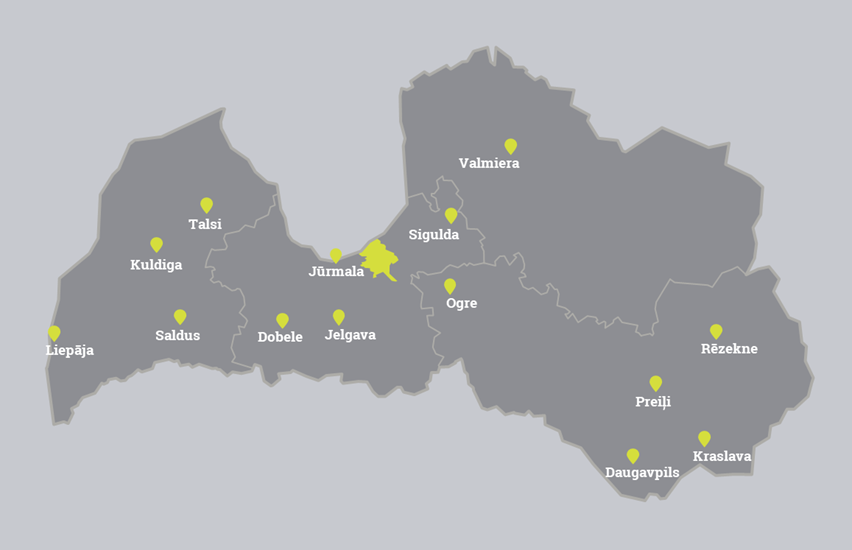 Avots: VAS “Valsts nekustamie īpašumi” analītikaLai identificētu optimizācijas iespējas, izmantota VAS “Valsts nekustamie īpašumi” (turpmāk - VNĪ), VAS “Latvijas pasts” (turpmāk - Latvijas Pasts) un Latvijas Lauku Konsultāciju un izglītības centrs (turpmāk tekstā – LLKC) sniegtā informācija par iespējamām telpu alternatīvām.  Tika apkopota informācija par pašreizējiem telpu nodrošinātājiem – valsts iestāžu telpas pašlaik tiek īrētas no valsts, pašvaldībām, juridiskām personām, VNĪ vai privātpersonām. Lielāko daļu telpu nodrošina valsts (34%). Savukārt, 32% telpu tiek nodrošinātas ar juridisko personu palīdzību. Prognozēts, ka, samazinot telpu nomāšanas apjomu no juridiskām personām, tiks ietaupīti valsts līdzekļi nomas maksas segšanai. Tā kā viens no VPVKAC struktūras optimizācijas mērķiem ir rast iespējas samazināt valsts iestāžu izmaksas, esošās izmaksas tika salīdzinātas ar iespējām, ko piedāvā VNĪ, LLKC un Latvijas Pasts. Pēdējie divi piedāvā divus veidus, kā nodrošināt valsts pakalpojumus (telpu noma un darbinieki VPVKAC pakalpojumu sniegšanā). Lielākās izmaksas un līdz ar to arī sagaidāmā līdzekļu ekonomija ir tajās pilsētās, kurās valsts iestāžu klientu apkalpošana galvenokārt ir izvietota juridisko personu vai privātpersonu izīrētajās telpās. Šādiem kritērijiem atbilst Rēzekne, Valmiera, Kuldīga un Preiļi.Pētījuma sākumposmā tika apskatīts valsts pārvaldes institūciju KAC izvietojums visos reģionālas un nacionālas nozīmes attīstības centros, kuros līdz šim nav izveidots VPVKAC. Tie reģionālas un nacionālas nozīmes attīstības centri, kuros tika identificētas problēmu zonas (piemēram, valsts pārvaldes institūcijas atrodas salīdzinoši tālu viena no otras), tika saskaņoti ar VARAM un pētījuma ietvaros analizēti detalizēti. Tā kā pētījuma mērķis ir rast iespējas samazināt valsts iestāžu izmaksas, esošās izmaksas tika salīdzinātas ar iespējām, ko piedāvā VNĪ, LLKC un Latvijas Pasts. Pēdējie divi piedāvā divus veidus, kā nodrošināt valsts pakalpojumus (telpu noma un darbinieki VPVKAC pakalpojumu sniegšanā).3. tabulā ir apkopotas provizoriskas valsts iestāžu izmaksas, izvēloties Latvijas Pasta piedāvātās telpas un darbiniekus pakalpojumu sniegšanas nolūkam.3. tabula. Latvijas pasta piedāvātās alternatīvas aprēķinu kopsavilkumsAvots: VARAM un valsts iestāžu dati, PwC analītikaJāatzīmē, ka 3. tabulā norādītie dati ir nepilnīgi, jo pakalpojumu skaita rādītāji pilsētās ir aprēķināti, pamatojoties uz PwC pieņēmumiem. Datu trūkuma un nepilnību dēļ tajā nav ietverta visu iestāžu pakalpojumu statistika, turpretī izmaksas par telpām raksturo pilnu izmaksu apjomu. Precizējot kopējo faktisko valsts iestāžu sniegto pakalpojumu skaitu katrā pilsētā, šis aprēķins par iespējamajām alternatīvām var mainīties.Vienlaikus šie dati pētījumā tika izmantoti, lai saprastu provizorisku potenciālu alternatīvām. PwC aprēķinu analīze apstiprina hipotēzi, ka lielākās izmaksas un līdz ar to arī sagaidāmā līdzekļu ekonomija ir tajās pilsētās, kurās valsts iestāžu klientu apkalpošana notiek juridiskām personām vai privātpersonām piederošās telpās. Šādiem kritērijiem atbilst Rēzekne, Valmiera, Kuldīga un Preiļi.Lai analizētu optimizācijas iespējas, pētījuma ietvaros tika vērtēta arī alternatīva par VPVKAC izveidi kādā no pilsētu tirdzniecības centriem, tomēr, apsverot piedāvātās telpu īres izmaksas par vienu kvadrātmetru, tika secināts, ka šāda alternatīva nebūtu finansiāli izdevīga un tāpēc nodevumā tā plašāk nav skatīta.Jaunu VPVKAC veidošanā ir būtiski ņemt vērā esošo VPVKAC tīklu. Veiktās analīzes rezultātā netika identificētas iespējas apvienot kādu no valsts institūciju KAC ar jau strādājošu VPVKAC, jo, saskaņā ar Koncepciju, dažādas nozīmes attīstības centru VPVKAC atšķiras pēc sniegto pakalpojumu klāsta un valsts pārvaldes institūciju iesaistes līmeņa. Nacionālās un reģionālās nozīmes attīstības centros, kurus raksturo relatīvi augsti iedzīvotāju skaita rādītāji un transporta tīkla savienojamība ar apkārtējām teritorijām, vairāku institūciju izvietošana ir pamatota no potenciālās apmeklētības perspektīvas. Šī iemesla dēļ reģionālās un nacionālās nozīmes valsts institūciju KAC pievienošana tuvumā esošu novadu nozīmes VPVKAC netiek rekomendēta. Tomēr kopējā VPVKAC tīkla veidošanas procesā jāņem vērā, ka vairākos gadījumos reģionālās un nacionālās nozīmes attīstības centros izveidotais VPVKAC atrastos tuvumā jau esošam novadu nozīmes VPVKAC. Precizējot kopējo faktisko valsts iestāžu sniegto pakalpojumu skaitu PwC pētījumā iekļautajās pilsētās, aprēķins par iespējamo optimizācijas potenciālu var mainīties.Tā kā reģionālās un nacionālās nozīmes VPVKAC piedāvātais pakalpojumu klāsts ir plašāks, turklāt tiek piedāvāta iespēja saņemt konsultāciju no konkrētās institūcijas klientu apkalpošanas speciālista, šo VPVKAC izveidošana var ietekmēt apmeklētību un pakalpojumu skaitu tuvumā esošajos novadu nozīmes VPVKAC. Ar tuvumā esošiem VPVKAC tiek saprasti tie, kas atrodas mazāk nekā 30 km attālumā (saprātīgs attālums, ko cilvēks ir gatavs mērot, lai saņemtu pakalpojumus). Tādi būs, piemēram, Ogres VPVKAC (tuvumā esošie - Ikšķiles, Ķeguma un Lielvārdes novada VPVKAC), Siguldas VPVKAC (tuvumā esošie - Sējas, Krimuldas un Inčukalna novada VPVKAC), Valmieras VPVKAC (tuvumā esošs - Kocēnu novada VPVKAC), Daugavpils VPVKAC (tuvumā esošie - Ilūkstes un Višķu novada VPVKAC), Jelgavas VPVKAC (tuvumā atrodas Jelgavas novadā esošie Svētes, Nākotnes, Valgundes, Kalnciema, Zaļenieku, Staļģenes VPVKAC, kā arī Ozolnieku novada VPVKAC).Nacionālās nozīmes attīstības centriLiepāja  Pašreizējās situācijas raksturojumsLiepājas nacionālās nozīmes VPVKAC izveide pašlaik ir plānošanas stadijā. VNĪ piedāvātā atrašanās vieta ir Graudu iela 50, kur pieejamas telpas četru stāvu ēkā ar kopējo platību 4098,7 m2 valsts institūciju Liepājas nodaļu izvietošanai. Šobrīd valsts iestādes Liepājā ir izvietotas vairākās ēkās 1386 m2 platībā un kopējās telpu izmaksas klientu apkalpošanai veido 384 343 EUR gadā. Pieejamā platība VPVKAC izvietošanai pair 2006,6 m2 ar papildu iespēju jaunbūves būvēšanai apmēram 1500 m2 platībā. Provizoriski VNĪ piedāvātās ēkas pārbūves izmaksas būtu robežās no 1000 līdz 1200 EUR par kvadrātmetru. Kapitālieguldījumu segšana iespējama gan no valsts budžeta, gan veicot VNĪ kapitālieguldījumus, kas tiek atgūti pakāpeniski vairāku gadu periodā, gan piesaistot ārvalstu finanšu instrumentus. Liepājas pilsētā VNĪ piedāvātā nomas maksa (bez kapitālieguldījumiem) publiskajam sektoram šobrīd ir 3,4-3,6 EUR/mēnesī par m2. 1.2 Optimizācijas potenciāls šajā pilsētāSaskaņā ar VNĪ piedāvājumu Liepājas VPVKAC izvietošanai Graudu ielā 50, izmaksas būs 86 686 EUR gadā par 2,006,6 m2. Saskaņā ar VNĪ piedāvājumu, būtu iespējama pašlaik atsevišķās ēkās strādājošo valsts iestāžu Liepājas filiāļu izvietošana vienā ēkā, ietaupot 297 659 EUR gadā. VNĪ piedāvātajai ēkai ir nepieciešami ieguldījumi infrastruktūras pielāgošanai un attīstībai, kas kopā var sasniegt 2,4 milj. EUR. Ņemot vērā ieguvumus no nomas maksas ietaupījumiem, šādi ieguldījumi provizoriski atmaksāsies astoņu gadu laikā, nodrošinot ievērojamu līdzekļu ietaupījumu turpmākajos gados.Daugavpils Pašreizējās situācijas raksturojums Daugavpilī atrodas septiņas valsts institūcijas, kuru darbinieki apkalpo klientus klātienē. Klientu apkalpošanā kopskaitā ir iesaistīti 66 darbinieki. Klientu apkalpošanai paredzēto telpu platība ir 1545,8 m2. Pašreizējās izmaksas par visu iestāžu telpām Daugavpilī ir 327 268 EUR gadā. Aprēķinos tiks pieņemts, ka valsts iestāžu darbinieku izmaksas par visu teorētisko pakalpojumos patērēto laiku 17 654 h, pēc pieņēmumos izmantotās stundas likmes izmaksātu 77 146 EUR. Vienlaikus jāatzīmē, ka datu trūkuma dēļ šī summa nepilnīgi raksturo patiesās izmaksas, kādas šobrīd valsts iestādēm rodas par pakalpojumiem. Sagaidāms, ka faktiskās izmaksas pārsniedz aprēķināto summu. Faktiskajā situācijā var mainīties pakalpojumu apjoms, vidējais laika patēriņš uz vienu pakalpojumu, kā arī atalgojuma likme EUR/h.Attēlos izmantoto saīsinājumu atšifrējumsAttēls 2.1. Daugavpils Valsts pārvaldes institūciju KAC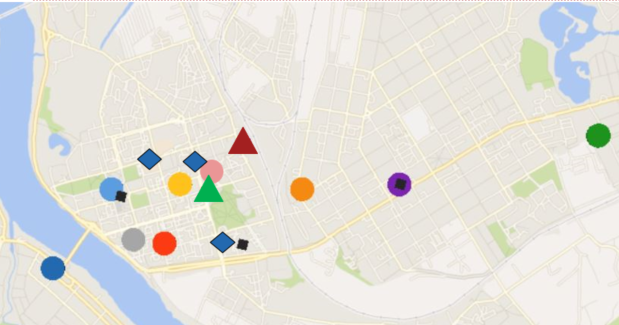 Avots: PwC analītikaTabula 2.1 Kopsavilkums par valsts pārvaldes institūciju KAC DaugavpilīAvots: VARAM un valsts iestāžu datiLabākais situācijas risinājums un tā izmaksasVNĪ Daugavpilī piedāvā telpas šādās adresēs: 18. novembra iela 105, kurā brīvā platība ir vairāk kā 2000 m2, Ģimnāzijas iela 12, kurā brīvā platība ir 850 m2. Jāņem vērā, ka telpas šobrīd tiek piedāvātas arī citiem interesentiem un vēlāk var nebūt pieejamas. Daugavpils pilsētā VNĪ piedāvātā nomas maksa (bez kapitālieguldījumiem) publiskajam sektoram variē robežās no 2 līdz 3,5 EUR/mēnesī par m2.Lai VNĪ piedāvātās telpas pielāgotu KAC infrastruktūrai, ēkai ir nepieciešami ieguldījumi infrastruktūrā robežās no 500 līdz 1 250 EUR par m2. Kapitālieguldījumu segšana iespējama gan no valsts budžeta, gan veicot VNĪ kapitālieguldījumus, kas tiek atgūti pakāpeniski vairāku gadu periodā, gan piesaistot ārvalstu finanšu instrumentus.Ņemot vērā ieguvumus no nomas maksas ietaupījumiem, kapitālieguldījumi var atmaksāties jau 5 gadu laikā, nodrošinot ievērojamu līdzekļu ekonomiju turpmākajos gados. Alternatīvie risinājumi:Latvijas Pasts piedāvājis iespēju sniegt valsts pakalpojumus 6 Daugavpils pasta nodaļās, taču tikai 3 no šīm pasta nodaļām būtu izmantojamas klientu apkalpošanai centram tuvā izvietojuma dēļ. Minētās telpas tiek īrētas. Latvijas pasts pārstāvji piedāvā vienā no nodaļām klientu apkalpošanā iesaistīt esošos darbiniekus, bet divās nodaļās ir iespēja izvietot papildu darbavietu klientu apkalpošanas nolūkam. LLKC īrēt telpas nav lietderīgi, jo nav pieejama nepieciešamā platībā, bet piedāvājums pakalpojumu sniegšanā iesaistīt LLKC darbiniekus nav iespējams, jo nav pietiekama kopējā kapacitāte.2.3. Iespējamais optimizācijas potenciāls šajā pilsētāSalīdzinot alternatīvas, var secināt, ka VNĪ piedāvājums ir visizdevīgākais vienotā VPVKAC izvietošanai. Šī optimizācija iespēja ietaupīs valsts iestādēm 243 268 EUR gadā. Šāds scenārijs prasītu ieguldījumus 2 milj. EUR apmērā telpu infrastruktūras attīstībai, kas atmaksātos 7 gadu laikā. Ņemot vērā visus pētījuma pieņēmumus, šobrīd kopējās izmaksas par telpu nomu un darbinieku atalgojumu ir 404 414 EUR gadā, savukārt Latvijas pasta izmaksas ir 529 605 EUR gadā. Latvijas Pasta darbinieku un telpu izmantošana izmaksu ziņā ir dārgāka alternatīva un tās izmantošana palielinās esošās valsts iestāžu izmaksas, kā arī kopējā kapacitāte Latvijas pastam šajā pilsētā ir nepietiekama, lai realizētu visu pakalpojumu apjomu.3. Jelgava 3.1 Pašreizējās situācijas raksturojumsJelgavā atrodas septiņas valsts institūcijas, kuru darbinieki apkalpo klientus klātienē. Klientu apkalpošanā kopskaitā ir iesaistīti 57 darbinieki. Klientu apkalpošanai paredzēto telpu platība ir 1009,3 m2. Pašreizējās izmaksas par visu iestāžu telpām Jelgavā ir 238,363 EUR gadā. Aprēķinos tiks pieņemts, ka valsts iestāžu darbinieku izmaksas par visu teorētisko pakalpojumos patērēto laiku 11 842 h, pēc pieņēmumos izmantotās stundas likmes izmaksātu 51 748 EUR. Vienlaikus jāatzīmē, ka datu trūkuma dēļ šī summa neraksturo patiesās izmaksas, kādas šobrīd valsts iestādēm rodas par pakalpojumiem. Sagaidāms, ka faktiskās izmaksas pārsniedz aprēķināto summu. Faktiskajā situācijā var mainīties pakalpojumu apjoms, vidējais laika patēriņš uz vienu pakalpojumu, kā arī atalgojuma likme EUR/h.Attēls 3.1. Jelgavas valsts pārvaldes institūciju KACAvots: PwC analītikaTabula 3.1 Kopsavilkums par valsts pārvaldes institūciju KAC JelgavāAvots: VARAM un valsts iestāžu dati3.2 Alternatīvie situācijas risinājumiLatvijas Pasts kopumā piedāvā piecas nodaļas, kuras atrodas Jelgavā. Visas piedāvātās nodaļas ir izvietotas tuvu pilsētas centram un satiksmes punktiem. Šajās nodaļās klientu apkalpošanas funkciju kopumā nodrošina 11 darbinieki. Tikai viena no piedāvātajām pasta nodaļām ir Latvijas Pasta īpašumā, pārējās telpas tiek īrētas. Vienā no pasta nodaļām ir iespēja novietot papildu darba galdu klientu apkalpošanas darbiniekam, visās pārējās Latvijas Pasta nodaļās pastāv iespēja apkalpošanā iesaistīt tikai esošos darbiniekus. Nepietiekamas kapacitātes dēļ šī alternatīva šobrīd neder. Pašlaik kopējās izmaksas par telpu nomu un darbinieku atalgojumu ir 290 111 EUR gadā, savukārt, Latvijas Pasta izmaksas būtu 355 250 EUR gadā. LLKC piedāvātā Jelgavas struktūrvienība tiek īrēta. Šajā struktūrvienībā LLKC piedāvā darbinieku iesaisti VPVKAC pakalpojumu sniegšanā. Šo alternatīvu nav iespējams īstenot, jo LLKC nav pietiekama kopējā kapacitāte.Pašreiz Jelgavā VNĪ telpas netiek piedāvātas. 3.3. Iespējamais optimizācijas potenciāls šajā pilsētāLatvijas Pasta darbinieku un telpu izmantošana šobrīd ir identificēta kā vienīgā VPVKAC iespēja šī pētījuma ietvaros, kas paaugstinātu klientu ērtības. Vienlaikus šī iespēja nedod izmaksu ietaupījumu valsts pārvaldes budžetā. Kopējā Latvijas pasta kapacitāte Jelgavā ir nepietiekama, lai realizētu kopējo pakalpojumu apjomu.4. Jūrmala 4.1 Pašreizējās situācijas raksturojumsJūrmalā atrodas 6 valsts institūcijas, kuru darbinieki apkalpo klientus klātienē. Klientu apkalpošanā kopskaitā ir iesaistīti 38 darbinieki. Klientu apkalpošanai paredzēto telpu platība ir 466 m2. Pašreizējās izmaksas par visu iestāžu telpām Jūrmalā ir 144 175 EUR gadā. Aprēķinos tiks pieņemts, ka valsts iestāžu darbinieku izmaksas par visu teorētisko pakalpojumos patērēto laiku 10 144 h, pēc pieņēmumos izmantotās stundas likmes izmaksātu 44 327 EUR. Vienlaikus jāatzīmē, ka datu trūkuma dēļ šī summa neraksturo patiesās izmaksas, kādas šobrīd valsts iestādēm rodas par pakalpojumiem. Sagaidāms, ka faktiskās izmaksas pārsniedz aprēķināto summu. Faktiskajā situācijā var mainīties pakalpojumu apjoms, vidējais laika patēriņš uz vienu pakalpojumu, kā arī atalgojuma likme EUR/h.Attēls 4.1. Jūrmalas valsts pārvaldes institūciju KAC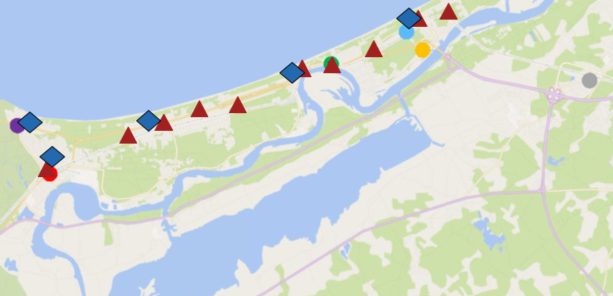 Avots: PwC analītikaTabula 4.1 Kopsavilkums par valsts pārvaldes institūciju KAC JūrmalāAvots: VARAM un valsts iestāžu dati4.2. Iespējamās alternatīvas un to izmaksasLatvijas Pasts kopumā piedāvā četras nodaļas, kuras atrodas Jūrmalā. Visas piedāvātās nodaļas ir ērti izvietotas (tuvu pilsētas satiksmes punktiem). Šajās nodaļās klientu apkalpošanas funkciju kopumā nodrošina 9 darbinieki. Visas telpas, kas tiek piedāvātas Jūrmalā, ir Latvijas Pasta īpašumā. Nevienā no piedāvātajām telpām nav iespējas izvietot papildus darba galdu klientu apkalpošanas darbiniekam, savukārt, visās Jūrmalas Latvijas Pasta nodāļās pastāv iespēja klientu apkalpošanā iesaistīt esošos darbiniekus. Ņemot vērā visus pētījuma pieņēmumus, šobrīd kopējās izmaksas gadā par telpu nomu un darbinieku atalgojumu ir 188 502 EUR gadā, savukārt, Latvijas Pasta izmaksas ir 304 305 EUR gadā. Pašreiz Jūrmalā VNĪ telpas netiek piedāvātas.. Jūrmalā pašreiz nav pieejamo LLKC struktūrvienību. 4.3. Iespējamais optimizācijas potenciāls šajā pilsētāLatvijas Pasta darbinieku un telpu izmantošana šobrīd ir identificēta kā vienīgā VPVKAC iespēja šī pētījuma ietvaros, kas paaugstinātu klientiem ērtības. Vienlaikus šī iespēja nedod izmaksu ietaupījumu valsts pārvaldes budžetā. Šajā scenārijā kopējā kapacitāte Latvijas Pastam šajā pilsētā ir nepietiekama, lai realizētu visu pakalpojumu apjomu.5. Rēzekne 5.1 Pašreizējās situācijas raksturojumsRēzeknē atrodas astoņas valsts institūcijas, kuru darbinieki apkalpo klientus klātienē. Klientu apkalpošanā kopskaitā ir iesaistīti 82 darbinieki. Klientu apkalpošanai paredzēto telpu platība ir 1049,9 m2. Pašreizējās izmaksas par visu iestāžu telpām Rēzeknē ir 340 924 EUR gadā. Aprēķinos tiks pieņemts, ka valsts iestāžu darbinieku izmaksas par visu teorētisko pakalpojumos patērēto laiku 5880 h, pēc pieņēmumos izmantotās stundas likmes izmaksātu 25 693 EUR. Vienlaikus jāatzīmē, ka datu trūkuma dēļ šī summa neraksturo patiesās izmaksas, kādas šobrīd valsts iestādēm rodas par pakalpojumiem. Sagaidāms, ka faktiskās izmaksas pārsniedz aprēķināto summu. Faktiskajā situācijā var mainīties pakalpojumu apjoms, vidējais laika patēriņš uz vienu pakalpojumu, kā arī atalgojuma likme EUR/h.Attēls 5.1. Rēzeknes valsts pārvaldes institūciju KAC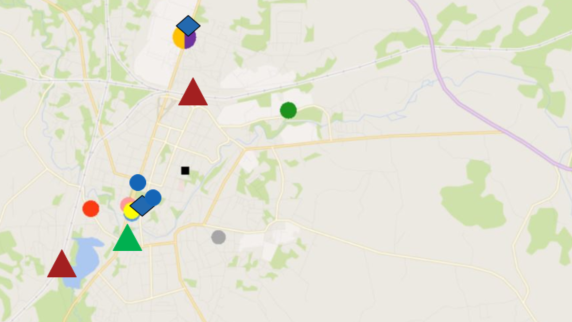 Avots: PwC analītikaTabula 5.1 Kopsavilkums par valsts pārvaldes institūciju KAC RēzeknēAvots: VARAM un valsts iestāžu dati5.2 Labākais situācijas risinājums un tā izmaksasVNĪ Rēzeknē piedāvā telpas šādās adresēs: 18. novembra iela 41a, kurā brīvā platība ir vairāk kā 2000 m2, Baznīcas iela 22, kurā brīvā platība ir 1000 m2. Jāņem vērā, ka telpas šobrīd tiek piedāvātas arī citiem interesentiem un vēlāk var nebūt pieejamas. Rēzeknes pilsētā VNĪ piedāvātā nomas maksa (bez kapitālieguldījumiem) publiskajam sektoram variē robežās no 2 līdz 3 EUR/mēnesī par m2.Lai VNĪ piedāvātās telpas pielāgotu KAC infrastruktūrai ēkai ir nepieciešami ieguldījumi infrastruktūras pielāgošanai, robežās no 500 līdz 1 250 EUR par m2. Kapitālieguldījumu segšana iespējama gan no valsts budžeta, gan veicot VNĪ kapitālieguldījumus, kas tiek atgūti pakāpeniski vairāku gadu periodā, gan piesaistot ārvalstu finanšu instrumentus. Ņemot vērā ieguvumus no nomas maksas ietaupījumiem, kapitālieguldījumi var atmaksāties jau 5 gadu laikā, nodrošinot ievērojamu līdzekļu ekonomiju turpmākajos gados. Ņemot vērā ieguvumus no nomas maksas ietaupījumiem, kapitālieguldījumi var atmaksāties jau 5 gadu laikā, nodrošinot ievērojamu līdzekļu ekonomiju turpmākajos gados.Alternatīvie risinājumi:LLKC piedāvātā Rēzeknes struktūrvienība tiek īrēta. Šajā struktūrvienībā LLKC piedāvā darbinieku iesaisti VPVKAC pakalpojumu sniegšanā. Šī alternatīva nav izmantojama, jo LLKC nav pietiekama kopējā kapacitāte.Latvijas Pasts kopumā piedāvā divas nodaļas, kuras atrodas Rēzeknē. Pasta nodaļas ir izvietotas tuvu pilsētas centram un satiksmes punktiem. Šajās nodaļās klientu apkalpošanas funkciju kopumā nodrošina septiņi darbinieki. Minētās telpas tiek īrētas. Vienā no nodaļām ir iespēja novietot papildus darba galdu klientu apkalpošanas darbiniekam, bet otrajā nodaļā ir iespēja apkalpošanā iesaistīt esošos darbiniekus.5.3. Iespējamais optimizācijas potenciāls šajā pilsētāSalīdzinot trīs alternatīvas var secināt, ka VNĪ piedāvājums ir visizdevīgākais vienotā VPVKAC izvietošanai. Provizoriskās izmaksas par VNĪ piedāvāto telpu izmantošanu ar darbinieku atalgojumu kopā ir 76 630 EUR. Šī optimizācijas iespēja ietaupīs valsts iestādēm no 268 924 līdz 304 924 EUR gadā. 6. Valmiera 6.1 Pašreizējās situācijas raksturojumsValmierā atrodas astoņas valsts institūcijas, kuru darbinieki apkalpo klientus klātienē. Klientu apkalpošanā kopskaitā ir iesaistīti 45 darbinieki. Klientu apkalpošanai paredzēto telpu platība ir 726,8 m2. Pašreizējās izmaksas par visu iestāžu telpām Valmierā ir 173 326 EUR gadā. Aprēķinos tiks pieņemts, ka valsts iestāžu darbinieku izmaksas par visu teorētisko pakalpojumos patērēto laiku 4792 h, pēc pieņēmumos izmantotās stundas likmes izmaksātu 20 940 EUR. Vienlaikus jāatzīmē, ka nepietiekama datu apjoma dēļ šī summa neraksturo patiesās izmaksas, kādas šobrīd valsts iestādēm rodas par pakalpojumiem. Sagaidāms Faktiskās izmaksas varētu pārsniegt aprēķināto summu. Faktiskajā situācijā var mainīties pakalpojumu apjoms, vidējais laika patēriņš uz vienu pakalpojumu, kā arī atalgojuma likme EUR/h.Attēls 6.1. Valmieras valsts pārvaldes institūciju KACAvots: PwC analītikaTabula 6.1 Kopsavilkums par valsts pārvaldes institūciju KAC ValmierāAvots: VARAM un valsts iestāžu dati6.2 Iespējamās alternatīvas un to izmaksasVNĪ Valmierā piedāvā telpas  šādās adresēs: potenciāli tuvākā gada laikā Rīgas ielā 40, kurā brīvā platība ir vairāk kā 630 m2, Leona Paegles ielā 9, kurā brīvā platība ir 550 m2. Jāņem vērā, ka telpas šobrīd tiek piedāvātas arī citiem interesentiem un vēlāk var nebūt pieejamas. Valmieras pilsētā VNĪ piedāvātā nomas maksa (bez kapitālieguldījumiem) publiskajam sektoram variē robežās no 3 līdz 3,5 EUR/mēnesī par m2.Lai VNĪ piedāvātās telpas pielāgotu KAC infrastruktūrai ēkai ir nepieciešami ieguldījumi infrastruktūras pielāgošanai, robežās no 500 līdz 1 250 EUR par m2. Kapitālieguldījumu segšana iespējama gan no valsts budžeta, gan veicot VNĪ kapitālieguldījumus, kas tiek atgūti pakāpeniski vairāku gadu periodā, gan piesaistot ārvalstu finanšu instrumentus.Ņemot vērā ieguvumus no nomas maksas ietaupījumiem, kapitālieguldījumi var atmaksāties jau 5 gadu laikā, nodrošinot ievērojamu līdzekļu ekonomiju turpmākajos gados. Alternatīvie risinājumi:Latvijas Pasts kopumā piedāvā trīs nodaļas, kuras atrodas Valmierā. Visas piedāvātās nodaļas ir izvietotas tuvu pilsētas centram un satiksmes punktiem. Šajās nodaļās klientu apkalpošanas funkciju kopumā nodrošina 8 darbinieki. Telpas tiek īrētas. Visās Valmieras Latvijas pasta nodaļās pastāv iespēja apkalpošanā iesaistīt tikai esošos darbiniekus. Ņemot vērā visus pētījuma pieņēmumus, šobrīd kopējās izmaksas gadā par telpu nomu un darbinieku atalgojumu ir 194 266 EUR gadā, savukārt Latvijas pasta izmaksas ir 143 755 EUR gadā.LLKC piedāvātā Valmieras struktūrvienība tiek īrēta. Šajā struktūrvienībā LLKC piedāvā darbinieku iesaisti VPVKAC pakalpojumu sniegšanā. Šī alternatīva nav izmantojama, jo LLKC nav pietiekama kopējā kapacitāte.6.3 Iespējamais optimizācijas potenciāls šajā pilsētāLatvijas Pasta darbinieku un telpu izmantošana provizoriski ietaupītu valsts iestādēm izmaksas 50 511 EUR apjomā par telpām un darbiniekiem gadā. Ja būtu iespējama Valmieras iestāžu darbība pēc kvadratūras samazinātā platībā, valsts iestāžu izmaksas telpu nomai samazinātos par 146 866 EUR gadā. Precizējot kopējo faktisko valsts iestāžu sniegto pakalpojumu skaitu šajā pilsētā, aprēķins par iespējamo optimizācijas potenciālu var mainīties.Reģionālās nozīmes attīstības centri7. Dobele 7.1 Pašreizējās situācijas raksturojumsDobelē atrodas piecas valsts institūcijas, kuru darbinieki apkalpo klientus klātienē. Klientu apkalpošanā kopskaitā ir iesaistīti 12 darbinieki. Klientu apkalpošanai paredzēto telpu platība ir 368,3 m2. Pašreizējās izmaksas par visu iestāžu telpām Dobelē ir 32 255 EUR gadā. Aprēķinos tiks pieņemts, ka valsts iestāžu darbinieku izmaksas par visu teorētisko pakalpojumos patērēto laiku 4191 h, pēc pieņēmumos izmantotās stundas likmes izmaksātu 18 312 EUR. Vienlaikus jāatzīmē, ka nepietiekama datu apjoma dēļ šī summa neraksturo patiesās izmaksas, kādas šobrīd valsts iestādēm rodas par pakalpojumiem. Sagaidāms, ka faktiskās izmaksas pārsniedz aprēķināto summu. Faktiskajā situācijā var mainīties pakalpojumu apjoms, vidējais laika patēriņš uz vienu pakalpojumu, kā arī atalgojuma likme EUR/h.Attēls 7.1 Dobeles valsts pārvaldes institūciju KAC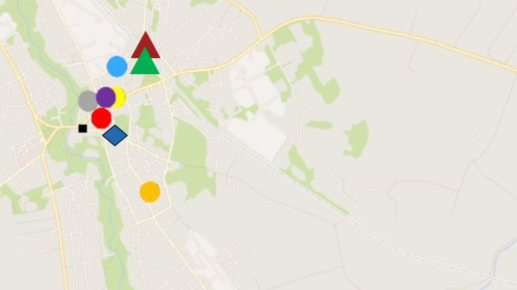 Avots: PwC analītikaTabula 7.1 Kopsavilkums par valsts pārvaldes institūciju KAC DobelēAvots: VARAM un valsts iestāžu dati7.2 Iespējamās alternatīvas un to izmaksasDobeles pilsētā VNĪ piedāvātā nomas maksa (bez kapitālieguldījumiem) publiskajam sektoram variē aptuveni 2,5 EUR/mēnesī par m2. Lai VNĪ piedāvātās telpas pielāgotu KAC infrastruktūrai, ēkai ir nepieciešami ieguldījumi infrastruktūras pielāgošanai, robežās no 500 līdz 1 250 EUR par m2. Kapitālieguldījumu segšana iespējama gan no valsts budžeta, gan veicot VNĪ kapitālieguldījumus, kas tiek atgūti pakāpeniski vairāku gadu periodā, gan piesaistot ārvalstu finanšu instrumentus. Ņemot vērā ieguvumus no nomas maksas ietaupījumiem, kapitālieguldījumi var atmaksāties jau 5 gadu laikā, nodrošinot ievērojamu līdzekļu ekonomiju turpmākajos gados.Alternatīvie risinājumi:Latvijas Pasts piedāvā vienu nodaļu, kura atrodas Dobelē. Šī nodaļa ir izvietota tuvu pilsētas centram. Šajā nodaļā klientu apkalpošanas funkciju kopumā nodrošina trīs darbinieki. Telpa tiek īrēta. Dobeles Latvijas Pasta nodaļā pastāv iespēja apkalpošanā iesaistīt tikai esošos darbiniekus. LLKC piedāvātā Dobeles struktūrvienība tiek īrēta. Šajā struktūrvienībā LLKC piedāvā darbinieku iesaisti VPVKAC pakalpojumu sniegšanā. Šī alternatīva nav izmantojama, jo LLKC nav pietiekama kopējā kapacitāte. VNĪ Dobelē piedāvā telpas Viesturu iela 12a, kur brīvā platība ir vairāk kā 650 m2. Jāņem vērā, ka telpas šobrīd tiek piedāvātas arī citiem interesentiem un vēlāk var nebūt pieejamas. 7.3. Iespējamais optimizācijas potenciāls šajā pilsētāSalīdzinot alternatīvas, var secināt, ka VNĪ piedāvājums ir visizdevīgākais vienotā VPVKAC izvietošanai. Šī optimizācija iespēja ietaupīs valsts iestādēm 12 755 EUR gadā. Latvijas Pasta darbinieku un telpu izmantošana nedod izmaksu ietaupījumu valsts pārvaldes budžetā un tā kapacitāte nav pietiekama, lai realizētu visu pakalpojumu apjomu.8. Krāslava 8.1 Pašreizējās situācijas raksturojumsKrāslavā atrodas sešas valsts institūcijas, kuru darbinieki apkalpo klientus klātienē. Klientu apkalpošanā kopskaitā ir iesaistīti 29 darbinieki. Klientu apkalpošanai paredzēto telpu platība ir 393,6 m2. Pašreizējās izmaksas par visu iestāžu telpām Krāslavā ir 45 034 EUR gadā. Aprēķinos tiks pieņemts, ka valsts iestāžu darbinieku izmaksas par visu teorētisko pakalpojumos patērēto laiku 3123 h, pēc pieņēmumos izmantotās stundas likmes izmaksātu 13 645 EUR. Vienlaikus jāatzīmē, ka nepilnīga datu apjoma dēļ šī summa neraksturo patiesās izmaksas, kādas šobrīd valsts iestādēm rodas par pakalpojumiem. Sagaidāms, ka faktiskās izmaksas pārsniedz aprēķināto summu. Faktiskajā situācijā var mainīties pakalpojumu apjoms, vidējais laika patēriņš uz vienu pakalpojumu, kā arī atalgojuma likme EUR/h.Attēls 8.1. Krāslavas valsts pārvaldes institūciju KAC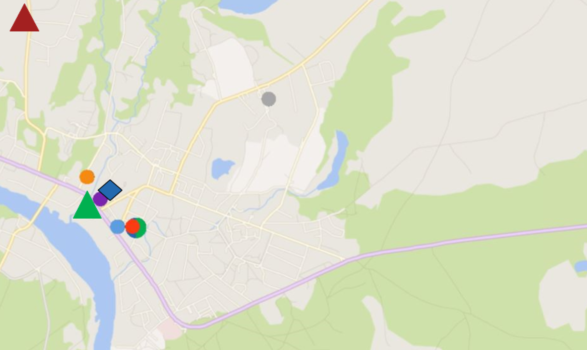 Avots: PwC analītikaTabula 8.1 Kopsavilkums par valsts pārvaldes institūciju KAC KrāslavāAvots: VARAM un valsts iestāžu dati8.2 Iespējamās alternatīvas un to izmaksasLatvijas Pasts kopumā piedāvā trīs nodaļas, kuras atrodas Krāslavā. Visas piedāvātās nodaļas ir izvietotas tuvu pilsētas centram un satiksmes punktiem. Šajās nodaļās klientu apkalpošanas funkciju kopumā nodrošina astoņi darbinieki. Telpas tiek īrētas. Visās Krāslavas Latvijas Pasta nodaļās pastāv iespēja apkalpošanā iesaistīt tikai esošos darbiniekus. LLKC piedāvātā Krāslavas struktūrvienība tiek īrēta. Šajā struktūrvienībā LLKC piedāvā darbinieku iesaisti VPVKAC pakalpojumu sniegšanā. Šī alternatīva nav izmantojama, jo LLKC nav pietiekama kopējā kapacitāte.Pašreiz Krāslavā VNĪ telpas netiek piedāvātas. Ņemot vērā visus pētījuma pieņēmumus, šobrīd kopējās izmaksas gadā par telpu nomu un darbinieku atalgojumu ir 58 679 EUR gadā, savukārt Latvijas Pasta izmaksas ir 93 675 EUR gadā. 8.3. Iespējamais optimizācijas potenciāls šajā pilsētāLatvijas Pasta darbinieku un telpu izmantošana šobrīd ir identificēta kā vienīgā VPVKAC iespēja šī pētījuma ietvaros, kas paaugstinātu klientiem ērtības. Vienlaikus šī iespēja nedod izmaksu ietaupījumu valsts pārvaldes budžetā. 9. Kuldīga 9.1 Pašreizējās situācijas raksturojumsKuldīgā atrodas sešas valsts institūcijas, kuru darbinieki apkalpo klientus klātienē. Klientu apkalpošanā kopskaitā ir iesaistīti 25 darbinieki. Klientu apkalpošanai paredzēto telpu platība ir 433 m2. Pašreizējās izmaksas par visu iestāžu telpām Kuldīgā ir 263 084 EUR gadā. Aprēķinos tiks pieņemts, ka valsts iestāžu darbinieku izmaksas par visu teorētisko pakalpojumos patērēto laiku 4798 h, pēc pieņēmumos izmantotās stundas likmes izmaksātu 20 965 EUR. Vienlaikus jāatzīmē, ka nepietiekama datu apjoma dēļ šī summa neraksturo patiesās izmaksas, kādas šobrīd valsts iestādēm rodas par pakalpojumiem. Sagaidāms, ka faktiskās izmaksas pārsniedz aprēķināto summu. Faktiskajā situācijā var mainīties pakalpojumu apjoms, vidējais laika patēriņš uz vienu pakalpojumu, kā arī atalgojuma likme EUR/h.Attēls 9.1 Kuldīgas valsts pārvaldes institūciju KAC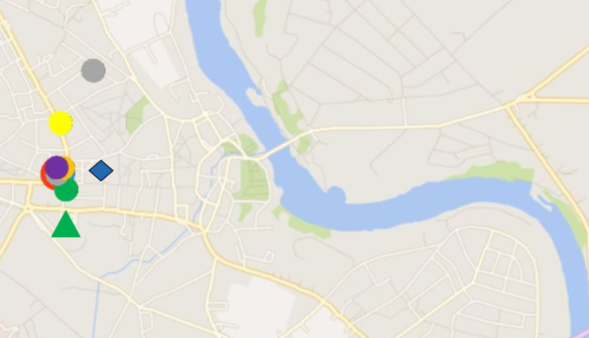 Avots: PwC analītikaTabula 9.1 Kopsavilkums par valsts pārvaldes institūciju KAC KuldīgāAvots: VARAM un valsts iestāžu dati 9.2 Iespējamās alternatīvas un to izmaksasLatvijas Pasts piedāvā vienu nodaļu, kura atrodas Kuldīgā. Šī nodaļa ir izvietota tuvu pilsētas centram. Nodaļā klientu apkalpošanas funkciju kopumā nodrošina trīs darbinieki. Telpa ir Latvijas Pasta īpašumā. Šajā Kuldīgas Latvijas Pasta nodaļā ir iespēja novietot papildus darba galdu klientu apkalpošanas darbiniekam. LLKC piedāvātā Kuldīgas struktūrvienība tiek īrēta. Šajā struktūrvienībā LLKC piedāvā darbinieku iesaisti VPVKAC pakalpojumu sniegšanā. Šī alternatīva nav izmantojama, jo LLKC nav pietiekama kopējā kapacitāte.Pašreiz Kuldīgā VNĪ telpas netiek piedāvātas. Ņemot vērā visus pētījuma pieņēmumus, šobrīd kopējās izmaksas gadā par telpu nomu un darbinieku atalgojumu ir 284 049 EUR gadā, savukārt Latvijas Pasta izmaksas ir 143 925 EUR gadā. 9.3 Iespējamais optimizācijas potenciāls šajā pilsētāLatvijas Pasta darbinieku un telpu izmantošana šobrīd ir identificēta kā vienīgā VPVKAC optimizācijas iespēja šī pētījuma ietvaros. Šī optimizācijas iespēja provizoriski ietaupītu valsts iestāžu izmaksas 140 124 EUR gadā par telpām un darbiniekiem. 10. Ogre10.1 Pašreizējās situācijas raksturojums Ogrē atrodas sešas valsts institūcijas, kuru darbinieki apkalpo klientus klātienē. Klientu apkalpošanā kopskaitā ir iesaistīti 33 darbinieki. Klientu apkalpošanai paredzēto telpu platība ir 419,3 m2. Pašreizējās izmaksas par visu iestāžu telpām Ogrē ir 91 030 EUR gadā. Aprēķinos tiks pieņemts, ka valsts iestāžu darbinieku izmaksas par visu teorētisko pakalpojumos patērēto laiku 6980 h, pēc pieņēmumos izmantotās stundas likmes izmaksātu 30 503 EUR. Vienlaikus jāatzīmē, ka nepietiekama datu apjoma dēļ šī summa neraksturo patiesās izmaksas, kādas šobrīd valsts iestādēm rodas par pakalpojumiem. Sagaidāms, ka faktiskās izmaksas pārsniedz aprēķināto summu. Faktiskajā situācijā var mainīties pakalpojumu apjoms, vidējais laika patēriņš uz vienu pakalpojumu, kā arī atalgojuma likme EUR/h.Attēls 10.1 Ogres valsts pārvaldes institūciju KAC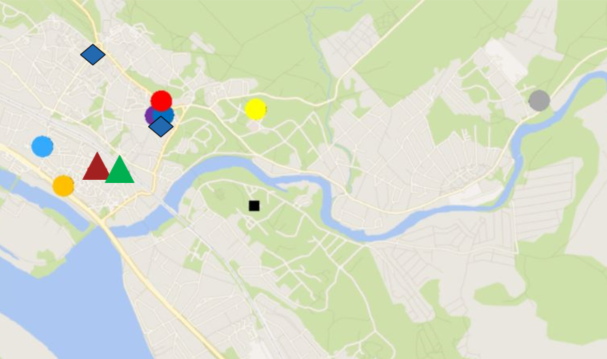 Avots: PwC analītikaTabula 10.1 Kopsavilkums par valsts pārvaldes institūciju KAC OgrēAvots: VARAM un valsts iestāžu dati 10.2 Iespējamās alternatīvas un to izmaksasLatvijas Pasts kopumā piedāvā divas nodaļas, kuras atrodas Ogrē. No piedāvātām nodaļām viena ir izvietota tuvu pilsētas centram un satiksmes punktiem. Nodaļā klientu apkalpošanas funkciju nodrošina trīs darbinieki. Minētā telpa ir Latvijas Pasta īpašumā. Šajā Ogres Latvijas Pasta nodaļā pastāv iespēja apkalpošanā iesaistīt tikai esošos darbiniekus. LLKC piedāvātā Ogres rajona struktūrvienība tiek īrēta. Šajā struktūrvienībā LLKC piedāvā darbinieku iesaisti VPVKAC pakalpojumu sniegšanā. Šī alternatīva nav izmantojama, jo LLKC nav pietiekama kopējā kapacitāte. Pašreiz Ogrē VNĪ telpas netiek piedāvātas.  Ņemot vērā visus pētījuma pieņēmumus, šobrīd kopējās izmaksas gadā par telpu nomu un darbinieku atalgojumu ir 121 533 EUR, savukārt, izmaksas Latvijas Pasta varianta izmantošanas gadījumā ir 209 405 EUR gadā. 10.3 Iespējamais optimizācijas potenciāls šajā pilsētāLatvijas Pasta darbinieku un telpu izmantošana šobrīd ir identificēta kā vienīgā VPVKAC iespēja šī pētījuma ietvaros, kas paaugstinātu klientiem ērtības. Vienlaikus šī iespēja nedod izmaksu ietaupījumu valsts pārvaldes budžetā. Kopējā kapacitāte Latvijas Pastam šajā pilsētā ir nepietiekama, lai realizētu visu pakalpojumu apjomu.11. Preiļi  11.1 Pašreizējās situācijas raksturojums Preiļos atrodas septiņas valsts institūcijas, kuru darbinieki apkalpo klientus klātienē. Klientu apkalpošanā kopskaitā ir iesaistīti 34 darbinieki. Klientu apkalpošanai paredzēto telpu platība ir 451,2 m2. Pašreizējās izmaksas par visu iestāžu telpām Preiļos ir 191 849 EUR gadā. Aprēķinos tiks pieņemts, ka valsts iestāžu darbinieku izmaksas par visu teorētisko pakalpojumos patērēto laiku 1995 h pēc pieņēmumos izmantotās stundas likmes izmaksātu 8719 EUR. Vienlaikus jāatzīmē, ka nepietiekama datu apjoma dēļ šī summa neraksturo patiesās izmaksas, kādas šobrīd valsts iestādēm rodas par pakalpojumiem. Sagaidāms, ka faktiskās izmaksas pārsniedz aprēķināto summu. Faktiskajā situācijā var mainīties pakalpojumu apjoms, vidējais laika patēriņš uz vienu pakalpojumu, kā arī atalgojuma likme EUR/h.Attēls 11.1 Preiļu valsts pārvaldes institūciju KAC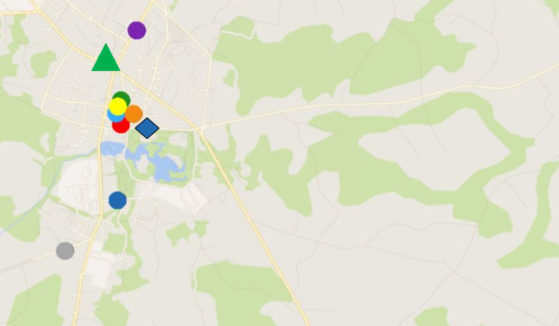 Avots: PwC analītikaTabula 11.1 Kopsavilkums par valsts pārvaldes institūciju KAC PreiļosAvots: VARAM un valsts iestāžu dati11.2 Iespējamās alternatīvas un to izmaksasLatvijas Pasts piedāvā vienu nodaļu, kura atrodas Preiļos. Nodaļa ir izvietota tuvu pilsētas centram. Šajā nodaļā klientu apkalpošanas funkciju kopumā nodrošina 3 darbinieki. Telpa ir Latvijas Pasta īpašumā. Šajā Preiļu Latvijas Pasta nodaļā pastāv iespēja apkalpošanā iesaistīt tikai esošos darbiniekus. LLKC piedāvātā Preiļu struktūrvienība ir LLKC īpašumā. Šajā struktūrvienībā LLKC piedāvā darbinieku iesaisti VPVKAC pakalpojumu sniegšanā. Šī alternatīva nav izmantojama, jo LLKC nav pietiekama kopējā kapacitāte.Pašreiz Preiļos VNĪ telpas netiek piedāvātas. Ņemot vērā visus pētījuma pieņēmumus, šobrīd kopējās izmaksas gadā par telpu nomu un darbinieku atalgojumu ir 200 568 EUR gadā, savukārt Latvijas pasta izmaksas ir 59 855 EUR gadā. 11.3 Iespējamais optimizācijas potenciāls šajā pilsētāLatvijas Pasta darbinieku un telpu izmantošana šobrīd ir identificēta kā vienīgā VPVKAC optimizācijas iespēja šī pētījuma ietvaros. Šī optimizācijas iespēja provizoriski ietaupītu valsts iestāžu izmaksas 140 713 EUR apmērā par telpām un darbiniekiem gadā.12. Saldus 12.1 Pašreizējās situācijas raksturojumsSaldū atrodas septiņas valsts institūcijas, kuru darbinieki apkalpo klientus klātienē. Klientu apkalpošanā kopskaitā ir iesaistīti 28 darbinieki. Klientu apkalpošanai paredzēto telpu platība ir 492,1 m2. Pašreizējās izmaksas par visu iestāžu telpām Saldū ir 73 748 EUR gadā. Aprēķinos tiks pieņemts, ka valsts iestāžu darbinieku izmaksas par visu teorētisko pakalpojumos patērēto laiku 4801 h, pēc pieņēmumos izmantotās stundas likmes izmaksātu 20 980 EUR. Vienlaikus jāatzīmē, ka nepietiekama datu apjoma dēļ šī summa neraksturo patiesās izmaksas, kādas šobrīd valsts iestādēm rodas par pakalpojumiem. Sagaidāms, ka faktiskās izmaksas pārsniedz aprēķināto summu. Faktiskajā situācijā var mainīties pakalpojumu apjoms, vidējais laika patēriņš uz vienu pakalpojumu, kā arī atalgojuma likme EUR/h.Attēls 12.1 Saldus valsts pārvaldes institūciju KAC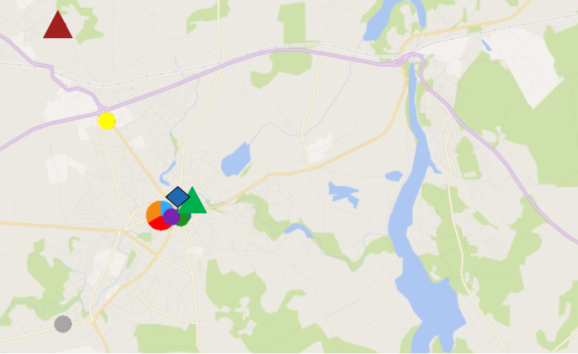 Avots: PwC analītikaTabula 12.1 Kopsavilkums par valsts pārvaldes institūciju KAC SaldūAvots: VARAM un valsts iestāžu dati12.2 Iespējamās alternatīvas un to izmaksasLatvijas Pasts piedāvā vienu nodaļu, kura atrodas Saldū. Šī nodaļa ir izvietota tuvu pilsētas centram un autoostai. Nodaļā klientu apkalpošanas funkciju kopumā nodrošina trīs darbinieki. Telpa ir Latvijas pasta īpašumā. Šajā Saldus Latvijas Pasta nodaļā pastāv iespēja apkalpošanā iesaistīt tikai esošos darbiniekus. LLKC piedāvātā Saldus struktūrvienība, kas atrodas Striķu iela 2, tiek īrēta. Šajā struktūrvienībā LLKC piedāvā darbinieku iesaisti VPVKAC pakalpojumu sniegšanā. Šī alternatīva nav izmantojama, jo LLKC nav pietiekama kopējā kapacitāte.Pašreiz Saldū VNĪ telpas netiek piedāvātas.Ņemot vērā visus pētījuma pieņēmumus, šobrīd kopējās izmaksas gadā par telpu nomu un darbinieku atalgojumu ir 94 728 EUR gadā, savukārt Latvijas Pasta izmaksas būtu 144 025 EUR gadā.12.3 Iespējamais optimizācijas potenciāls šajā pilsētāLatvijas Pasta darbinieku un telpu izmantošana šobrīd ir identificēta kā vienīgā VPVKAC iespēja šī pētījuma ietvaros, kas paaugstinātu klientiem ērtības. Vienlaikus šī iespēja nedod izmaksu ietaupījumu valsts pārvaldes budžetā. 13. Sigulda 13.1 Pašreizējās situācijas raksturojumsSiguldā atrodas trīs valsts institūcijas, kuru darbinieki apkalpo klientus klātienē. Klientu apkalpošanā kopskaitā ir iesaistīti 16 darbinieki. Klientu apkalpošanai paredzēto telpu platība ir 75,3 m2. Pašreizējās izmaksas par visu iestāžu telpām Siguldā ir 67 367 EUR gadā. Aprēķinos tiks pieņemts, ka valsts iestāžu darbinieku izmaksas par visu teorētisko pakalpojumos patērēto laiku 3601 h, pēc pieņēmumos izmantotās stundas likmes izmaksātu 15 738 EUR. Vienlaikus jāatzīmē, ka nepietiekama datu apjoma dēļ šī summa neraksturo patiesās izmaksas, kādas šobrīd valsts iestādēm rodas par pakalpojumiem. Sagaidāms, ka faktiskās izmaksas pārsniedz aprēķināto summu. Faktiskajā situācijā var mainīties pakalpojumu apjoms, vidējais laika patēriņš uz vienu pakalpojumu, kā arī atalgojuma likme EUR/h.Attēls 13.1 Siguldas valsts pārvaldes institūciju KAC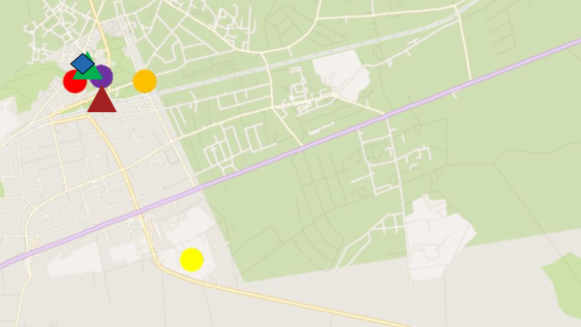 Avots: PwC analītikaTabula 13.1 Kopsavilkums par valsts pārvaldes institūciju KAC SiguldāAvots: VARAM un valsts iestāžu dati13.2 Iespējamās alternatīvas un to izmaksasLatvijas Pasts piedāvā vienu nodaļu, kura atrodas Siguldā. Nodaļa ir izvietota tuvu pilsētas centram un satiksmes punktiem. Šajā nodaļā klientu apkalpošanas funkciju kopumā nodrošina 3 darbinieki. Telpa ir Latvijas Pasta īpašumā. Šajā Siguldas Latvijas Pasta nodaļā pastāv iespēja novietot papildus darba galdu klientu apkalpošanas darbiniekam, kas nodarbotos ar valsts pārvaldes pakalpojumu sniegšanu. Pieejamā platība darba vietai ir 2 m2. LLKC piedāvātā Siguldas struktūrvienība ir LLKC īpašumā. Pieejamā telpu platība ir 18 vai 40 m2. Izmaksas par kvadrātmetru ir 10 EUR. Tādejādi šīs alternatīvas provizoriskas izmaksas gadā būs 4 800 EUR par 40 m2. Atsaucoties uz nepieciešamām platībām, kas ir būtu vajadzīgas VPVKAC darbam, šī alternatīva ar telpu nomu neder. Savukārt alternatīva ar darbinieku iesaisti VPVKAC pakalpojumu sniegšanā nav izmantojama, jo LLKC nav pietiekama kopējā kapacitāte.Pašreiz Siguldā VNĪ telpas netiek piedāvātas.. Ņemot vērā visus pētījuma pieņēmumus, šobrīd kopējās izmaksas gadā par telpu nomu un darbinieku atalgojumu ir 83 105 EUR gadā, savukārt, Latvijas Pasta izmaksas ir 108 040 EUR gadā. 13.3 Iespējamais optimizācijas potenciāls šajā pilsētāLatvijas Pasta darbinieku un telpu izmantošana šobrīd ir identificēta kā vienīgā VPVKAC iespēja šī pētījuma ietvaros, kas paaugstinātu klientu ērtības. Vienlaikus šī iespēja nedod izmaksu ietaupījumu valsts pārvaldes budžetā. 5.2.1.2 Valsts iestāžu infrastruktūras optimizācija  - “Nākotnes birojs”Latvijā ir nepietiekami optimāli organizēta valsts iestāžu lietotā infrastruktūra. Ar Ministru kabineta 2017.gada 24.novembra rīkojumu Nr.701 apstiprinātā Valsts pārvaldes reformu plāna 2020 (turpmāk – VPRP) noteikto mērķi – mainīt valsts pārvaldes kultūru uz tādu darbu, kur normatīvisma un birokrātijas vietā valda vērtību kultūra, sadarbības gars un elastība mērķu sasniegšanā, kā arī ikvienas darbības pamatā ir atbildīga rīcība gan individuālā, gan kolektīvā līmenī - nevar pilnībā ieviest, nemainot darba vidi, kurā valsts pārvaldes darbinieki strādā ikdienā. Ievērojot VPRP noteiktos principus: ekonomija, lietderība, efektivitāte, nepieciešams optimizēt valsts pārvaldes iestāžu izmantotos nekustamos īpašumus un darba infrastruktūru.Izvērtējot valsts iestāžu infrastruktūras izvietojumu, tehnisko stāvokli un izmaksas Rīgā secināms, ka esošā valsts iestāžu darba vide pārsvarā veidota kabineta tipa vidē, kas neatbilst Latvijas valsts pārvaldes attīstības virzieniem – maza, efektīva, radoša un sadarbību vērsta valsts pārvalde. Valsts iestādes Rīgā izvietotas izklaidus, un to izvietojums kavē iestāžu savstarpējo sadarbību viena resora ietvaros. Vidējā platība uz vienu darbinieku valsts iestāžu birojos Rīgā ir 20,5 m2, kas kopš 2016.gada samazinājusies tikai par 0,7m2. Kopējā izmantotā platība praktiski pēdējos gados palikusi nemainīga. Acīmredzami, ka valsts nekustamo īpašumu izmantošanas tendences nesakrīt ar VPRP noteiktajiem virzieniem.1. grafiks Valsts budžeta iestāžu Rīgā platības uz vienu darbinieku salīdzinošie rādītājiAvots: VNĪ analītikaEsošā platība uz vienu darbinieku ir jāsamazina atbilstoši kompetencēs balstīta biroja veidam līdz 12m2 - 16 m2, izdalot vēsturiskās ēkas un jaunbūves, jeb samazinot par 20% - 40%. Attiecīgi izvērtējama nepieciešamība pārskatīt un precizēt ieteicamo biroju ēkas kopējo platību m2 uz vienu darbinieku ≤20 m2 atbilstoši kompetencēs balstīta biroja veidam līdz 12m2 - 16 m2, izdalot attiecīgi platību jaunbūvēs un vēsturiskajās ēkās, jeb samazināt par 20% - 40%. Izvērtējama nepieciešamība pārskatīt un precizēt prasības telpu plānojumam, iekārtojumam, apdares materiāliem, aprīkojumam kompetencēs balstīta biroja veidam.Jāatzīmē arī, ka valsts iestāžu izmantoto nekustamo īpašumu tehniskais stāvoklis vērtējams kā neapmierinošs, jo vismaz 68% no tiem prasa būtiskus ieguldījumus. Neveicot ieguldījumus un optimizāciju šodien, tiek radīti neprognozējami lieli izdevumi nākotnē. VNĪ koncepcija “Nākotnes birojs” paredz jaunu pieeju darba vides veidošanai publiskajā sektorā. “Nākotnes birojs” ir ilgtspējīga darba vide ar motivētiem, efektīviem darbiniekiem un zemākām apsaimniekošanas izmaksām. Koncepcija balstās transformējamā un katrai organizācijai piemērojamā darba vidē, kas ir atkarīga no katras iestādes izaicinājumiem un mērķiem. Būtiskākie ieguvumi, optimizējot valsts pārvaldes birojus “Nākotnes birojā” ir:Mūsdienīga valsts pārvaldes darba vide kā pamats motivācijai, efektivitātei un sadarbībai;Valsts pārvaldes izmantotās platības samazinājums vidēji par 30%;Vērtīgi un optimāli izmantoti un pārvaldīti valsts nekustamie īpašumi;Efektīvāks valsts budžeta līdzekļu izlietojums nākotnē (30 gadu periodā).Lai sasniegtu Valsts pārvaldes reformu plāna mērķi, jānodrošina valsts iestāžu infrastruktūras optimizācija, vienotos valsts birojus izveidojot vismaz šādās Latvijas pilsētās: Rīgā (veidojot vienoto valsts biroju prioritāri resoriem, kas izvietoti izklaidus), Liepāja, Rēzekne, Daugavpils.Rekomendējamais pasākumu plāns valsts pārvaldes institūciju klientu klātienes apkalpošanas struktūru optimizācijaiPiedāvāto pasākumu plāns paredz šādu VARAM darbinieku iesaisti:1,5 pilna laika ekvivalenti 2019. gadā;1,5 pilna laika ekvivalenti 2020. gadā;1,5 pilna laika ekvivalenti 2021. gadā. PilsētaVienotā KAC adreseStatussNacionālas nozīmes attīstības centriJēkabpilsNeretas iela 39, Jēkabpils, LV-5201Telpas tiks īrētas no VAS "Tiesu namu aģentūra", ēkas celtniecību plānots pabeigt 2019. gadā, VPVKAC darbību plānots uzsākt 2020. gadāNacionālas nozīmes attīstības centriVentspilsKuldīgas iela 2, Ventspils, LV-3601Telpas tiks īrētas no VAS “Valsts nekustamie īpašumi”, ēkas atjaunošana tiks pabeigta 2022.gadā, VPVKAC darbību plānots uzsākt 2023.gadāReģionālās nozīmes attīstības centriAizkraukleLāčplēša iela 1, Aizkraukle, Aizkraukles pilsēta, LV-5101Strādājošs VPVKACReģionālās nozīmes attīstības centriAlūksneDārza iela 11, Alūksne, Alūksnes pilsēta, LV-4301Strādājošs VPVKACReģionālās nozīmes attīstības centriBalviPartizānu iela 14, Balvi, Balvu pilsēta, LV-4501Strādājošs VPVKACReģionālās nozīmes attīstības centriBauskaPilsrundāle 1, Pilsrundāle, Rundāles pagasts, Rundāles novads, LV-3921Strādājošs VPVKACReģionālās nozīmes attīstības centriCēsisCēsu prospekts 5, Priekuļi, Priekuļu pagasts, Priekuļu novads, LV-4126Strādājošs VPVKACReģionālās nozīmes attīstības centriGulbeneĀbeļu ielā 2, Gulbenē, Gulbenes novadā, LV-4401Strādājošs VPVKACReģionālās nozīmes attīstības centriLīvāniRīgas iela 77, Līvāni, LV-5316Izstrādes stadijā, plānots uzsākt darbu 2020. gadā Reģionālās nozīmes attīstības centriLudzaLudza, Raiņa iela 25, LV-5701Izstrādes stadijā, plānots uzsākt darbu 2019. gadāReģionālās nozīmes attīstības centriSmilteneDārza ielā 3, Smiltenē, Smiltenes novadā, LV-4729Strādājošs VPVKACReģionālās nozīmes attīstības centriTukumsTalsu iela 4, Tukums, Tukuma pilsēta, LV-3101Strādājošs VPVKACReģionālās nozīmes attīstības centriValkaRīgas iela 25, Valka, Valkas novads, LV-4701Strādājošs VPVKACVIDVSAANVALADVZDKopā pieteikumi 37 987 096 5 309 443  9 856 746  213 606  144 248 Kopā pieteikumi, klātienē:  1 509 182  409 204  515 898  106 803  84 096 Īpatsvars (%)4%8%5%50%58% Esošā situācija  Esošā situācija  Esošā situācija  Alternatīva  Pakalpojumi kopā (skaits)  Laiks kopā kas nepieciešams visiem pakalpojumiem (h)  Telpu noma gadā (EUR)  VPVKAC darbinieku izmaksas (EUR)  Izmaksas kopā (EUR)  Latvijas Pasta izmaksas (EUR)  a  b  c  d = b * 4.37  e = c + d  f = b * 30 Daugavpils105,92117,654327,26877,146404,414529,605Jelgava71,e05011,842238,36351,748290,111355,250Jūrmala60,86110,144144,17544,327188,502304,305Rēzekne35,2775,880340,92425,693366,617176,385Valmiera28,7514,792173,32620,940194,266143,755Dobele25,1434,19132,25518,31250,567125,715Krāslava18,7353,12345,03413,64558,67993,675Kuldīga28,7854,798263,08420,965284,049143,925Ogre41,8816,98091,03030,503121,533209,405Preiļi11,9711,995191,8498,719200,56859,855Saldus28,8054,80173,74820,98094,728144,025Sigulda21,6083,60167,36715,73883,105108,040Saīsinājums/ jēdziensAtšifrējums/skaidrojumsApzīmējumi kartēsAutoostaDzelzceļa stacijaLADLauku atbalsta dienestsLatvijas pastsLLKC Latvijas Lauku konsultāciju un izglītības centrsPMLPPilsonības un migrācijas lietu pārvaldeURUzņēmumu reģistrsVDIValsts Darba InspekcijaVIDValsts ieņēmumu dienestsVNĪVAS Valsts nekustamie īpašumixxVSAAValsts sociālās apdrošināšanas aģentūraVZDValsts zemes dienestsVMDValsts meža dienestsValsts iestādeDarbinieku skaitsKlientiem paredzēto telpu platība, m2Izmaksas par telpām, tEUR gadāVID12157,4144,6VSAA10296113,8NVA14505,422,3PMLP23453,816,9VZD481,55VMD221,78,8UR13015,9Valsts iestādeDarbinieku skaitsKlientiem paredzēto telpu platība, m2Izmaksas par telpām, tEURVID9133,5120,2VSAA796.844,3NVA2220616,1PMLP12360,48,5LAD2130,429,9VZD440,23,3VMD14215,9Valsts iestādeDarbinieku skaitsKlientiem paredzēto telpu platība, m2Izmaksas par telpām, tEURVID885,674,7VSAA3306,1NVA1465,839,9PMLP1124916,6VZD118,61,8VMD1174,9Valsts iestādes Darbinieku skaitsKlientiem paredzēto telpu platība, m2Izmaksas par telpām, tEURVID953.8117,7VSAA5132.762,6NVA52502.686,9PMLP7238,426,5LAD33014,9VZD245,52,6VMD218,917,2UR22812,3Valsts iestādes Darbinieku skaitsKlientiem paredzēto telpu platība, m2Izmaksas par telpām, tEURVID8164.362,4VSAA372.327NVA1518416,1PMLP8127.89,1LAD35413,8VZD316.42VMD33821,3UR2700,1Valsts iestādeDarbinieku skaitsKlientiem paredzēto telpu platība, m2Izmaksas par telpām, tEURVSAA228,23,1NVA2153,816,5PMLP5136,65,9VZD217,64,3VMD1322,4Valsts iestādes Darbinieku skaitsKlientiem paredzēto telpu platība, m2Izmaksas par telpām, tEURVID234,42,3VSAA142.311,2NVA17132,616,7PMLP5138,94,1VZD218,61VMD226,99,9Valsts iestādes Darbinieku skaitsKlientiem paredzēto telpu platība, m2Izmaksas par telpām, tEURVID245.5183,1VSAA265.312,6NVA14186.535,9PMLP473.85,9VZD113.91VMD24824,8Valsts iestādes Darbinieku skaitsKlientiem paredzēto telpu platība, m2Izmaksas par telpām, tEURVSAA428,517,4NVA1215424,5PMLP11101,67,5LAD24229,6VZD143,23,8VMD3508,2Valsts iestādes Darbinieku skaitsKlientiem paredzēto telpu platība, m2Izmaksas par telpām, tEURVID2127,4122,7VSAA212,41NVA19115,112,6PMLP4128,18,9LAD332,439,7VZD216,43,1VMD219,53,7Valsts iestādes Darbinieku skaitsKlientiem paredzēto telpu platība, m2Izmaksas par telpām, tEURVID4139,124,1VSAA169,516,6NVA1287,96,9PMLP5103,57,8LAD252,113,9VZD2171,8VMD2232,5Valsts iestādes Darbinieku skaitsKlientiem paredzēto telpu platība, m2Izmaksas par telpām, tEURVSAA21445,7NVA1246,321,6PMLP2150Nr.p.k.Uzdevums/aktivitāteAprakstsRezultātsAtbildīgais,dalībniekiTermiņi1.Papildināt valsts nekustamo īpašumu datu bāzi NĪPISVNĪ sadarbībā ar kapitālsabiedrībām nodrošināt informācijas pieejamību par visu valsts īpašumā esošajiem (neatkarīgi no īpašuma formas) pieejamajiem īpašumiem, neatkarīgi no īpašnieka formasValsts nekustamo īpašumu datu bāzē NĪPIS pieejama informācija par visiem valsts īpašumiemVNĪ, visas ministrijas un to pārvaldībā esošās valsts kapitālsabiedrībasPastāvīgiUzlabojumi, t. sk. datu bāzes sasaiste ar BIS, VZD līdz 2022.2.Vērtējumā par visu ministriju, to padotībā esošo valsts budžeta institūciju un citu centrālo valsts budžeta institūciju nekustamajiem īpašumiem iekļaut atbalsta funkciju optimizēšanu noteiktās pilsētāsJa VNĪ realizē vērtējumu par visu ministriju, to padotībā esošo valsts budžeta institūciju un citu centrālo valsts budžeta institūciju nekustamajiem īpašumiem, tā ietvaros nepieciešams apskatīt šajā pētījumā aptvertās pilsētas* un tajās izvietoto institūciju optimizācijas iespējas iekļaujot ne tikai KAC, bet arī atbalsta funkciju optimizāciju.*Prioritāri Rīga, Daugavpils, Liepāja, Rēzekne.Pieejami dati par visām valsts institūcijām un to īpašumu platībāmVNĪ, Finanšu ministrija, VARAM12.2022.3.Pārrunāt sadarbības iespējas ar Latvijas Pastu par pilotprojekta uzsākšanas iespējām valsts un pašvaldību pakalpojumu piegādāšanai alternatīvajos kanālosUzdevuma ietvaros ir jātiekas ar Latvijas Pastu, lai pārrunātu kādās pilsētās un uz kādiem nosacījumiem būtu iespējams realizēt valsts un pašvaldību pakalpojumu sniegšanu, kā arī jāsaprot, cik reāli būtu realizēt pilotprojektu sadarbībā ar Latvijas Pastu. Kā potenciālās vietas pilotprojekta realizēšanai ieteicamas Kuldīga, Valmiera vai Preiļi.Pilotprojekta ietvaros jāprecizē kopējais valsts iestāžu pakalpojuma skaits pilsētā un jāizvērtē Latvijas Pasta kapacitāte šāda apjoma realizēšanā.Realizēts viens pilotprojekts dažādos Latvijas reģionsVARAM, Latvijas Pasts12.2020.4.Izstrādāt vadlīnijas par valsts un pašvaldību pakalpojumu piegādi izmantojot alternatīvos kanālusNepieciešams izstrādāt vadlīnijas par valsts un pašvaldību pakalpojumu piegādi alternatīvos kanālos (piemēram, Latvijas Pasta filiāļu tīklā), nosakot kādus valsts un pašvaldību pakalpojumus var sniegt attiecīgajā alternatīvajā kanālā. Vadlīnijās jāiekļauj valsts un pašvaldību pakalpojumu sniegšanas sarežģītības pakāpes novērtējums trīs līmeņos (zems (pakalpojums ir vienkāršs, nav nepieciešams speciālista konsultācijas), vidējs (pakalpojums ir vidēji sarežģīts, daļēji nepieciešams speciālista konsultācijas), augsts (pakalpojums ir sarežģīts (piem., vajadzīgs notāra apliecinājums) un nepieciešama speciālista konsultācijas).Sagatavotas vadlīnijasVARAM, pakalpojumu turētāji12.2019.5.Normatīvo aktu izmaiņasJāveic izmaiņas normatīvajos aktos, paredzot, ka uz valsts budžetā paredzēto finansējumu valsts un pašvaldību vienoto klientu apkalpošanas centru tīkla izveidei, uzturēšanai un publisko pakalpojumu sistēmas pilnveidei var saņemt arī valsts institūcijas, ja tās izrāda iniciatīvu veidot apvienotu pakalpojumu centru.Izmaiņas normatīvajos aktos paredz finansējuma piešķiršanu valsts institūcijāmVARAM12.2020.6.Ziņojums par visu nepieciešamo reģionālas vai nacionālas nozīmes VPVKAC izveides iespējāmVARAM sadarbībā ar VNĪ, jāsagatavo informatīvais ziņojums, par visu reģionālas un nacionālas nozīmes Valsts un pašvaldību vienoto klientu apkalpošanas centru izveidi un to izveides termiņiem un priekšnosacījumiem.Ziņojumā jāietver gan tās pilsētas, kurām ir potenciāli optimizācijas risinājumi no VNĪ vai Latvijas Pasta, gan tādas pilsētas kurām tādu nav. Kā papildus alternatīva šādām pilsētām šajā ziņojumā būtu jāapskata jaunas ēkas būvniecība VPVKAC vajadzībām.Sagatavots informatīvais ziņojumsVARAM, VNĪ un pakalpojumu sniedzēji12.2022.